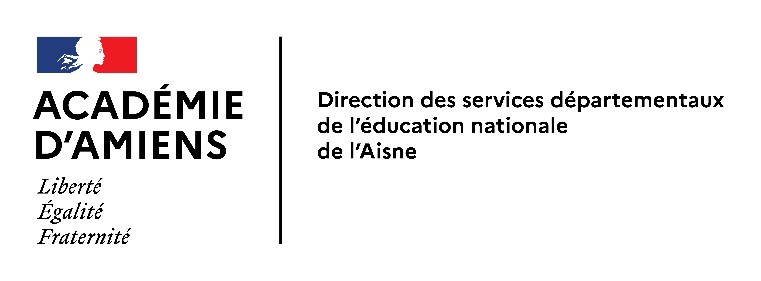 TABLEAU DES CONCERTATIONS 20__-20__ÉCOLE : _____________________	VILLE : ___________________CM : Conseils des maîtres – CC : Conseils de cycle  - CE : Cosneil d’ÉcoledatesConcertationsCMCCCEduréeSeconde journée de pré-rentrée : 6 heuresSeconde journée de pré-rentrée : 6 heuresSeconde journée de pré-rentrée : 6 heuresdatesConcertationsdurée